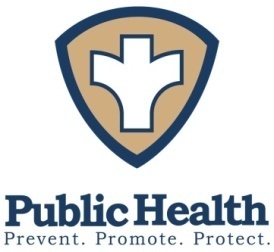 Peoria City/CountyHealth DepartmentTri-County MAPP  Reproductive Health Meeting MinutesDate:  Wednesday, February 22, 2017Time:  3:00 P.M.Location:  Peoria City/County Health Department2116 N. Sheridan Rd.Room LL100Present:	Bethany Hillman (PPH), Monica Hendrickson (PCCHD), Melissa Adamson (PCCHD), Cassandra Powell (G.W. Carver), Jason Thomas (PCCHD), Cameron Wilson (IL Air Nat'l Guard), Michelle McCormick (PCCHD), Marci McCulley (Heartland), Kathryn Murphy (City of Peoria), Erica Husser (TCHD), Mariola Kabat (UnityPoint In-School Health), Dr. Rahmat Na'Allah (UnityPoint), Michelle Sanders (Heartland), Gauri K. Shevatekar (UnityPoint), Jean Bellisario (PCCHD), Dr. James Kerns (Heartland), Lora Hubbard (UPH-Peds), Barb Johnston (UPH-Peds), Francesca Armmer (Bradley), Chris Wade (Central IL Friends), Deric Kimler (Central IL Friends), Cozette Bradford (PCCHD), Joyce Harant (Board of Health)	Welcome & IntroductionsThe meeting started with introductions of those present.                                                                                                              	Review Current Strategy WorkMelissa asked if anyone had any questions or comments about the minutes from last month's meeting. At the last meeting we matched organizations/programming to the reproductive health strategies. Melissa developed a spreadsheet to that effect as a handout.   Dr. Kerns stated that at the East Bluff/Wisconsin clinic on Monday and Thursday afternoons it is specifically for family planning, and they have residents who choose to participate in the Obstetrics/Gynecology care program. He is available on Mondays and various other times.  They also have two midwives who distribute and manage contraception.  Dr. Oliver is at Carver clinic five days a week, and he is there on Friday mornings.  Dr. Na'Allah's group is there on Monday afternoons.  He wanted to note that Heartland as a group provides contraception services such as IUD, Nexplanon, prescriptions for birth control pills, NuvaRings, the injectable contraception, and the patch etc. five days a week.  He is in charge of the program that distributes the Nexplanon and IUDs and wanted to clarify that they are not being sent back if the client they were assigned to doesn't end up getting it.   Heartland also participates in the ARCH program which provides IUDs free of charge to those without insurance or their insurance does not cover the IUD.  The Heartland Armstrong/Garden locations space is being rented from OSF so they are not able to provide contraceptive services at those sites but within Heartland as a group they are able to provide care according to Federal guidelines. Dr. Kerns stated that if anyone has questions at a later date to refer them to him. Changes to spreadsheet:Pediatricians in Strategy #1 will be changed to UnityPoint Adolescent Clinic and they provide STI testing and contraception.  Azizi Peer Coordinators should be changed to Azizi Peer Educators.  Positive Health Solutions also provides free condom distribution.Peoria/Tazewell health departments need to be added for education, STI treatment and condoms under Strategy #1.Take out statistics for In-School Health and add testing, treatment, contraception and condom distribution.  JEMS is the basketball program with Janelle Polk at Proctor Center so this should be under the Park District.  Adding Peoria Playhouse they don’t have anything in existence but have been a good partner. They have lots of programs but are challenged with getting children to the programs.Strategy #1 - Preconception Care and Contraception Monica stated that this is a very specific strategy. It's not just anyone who prescribes or gives out contraceptives. There's another layer of intervention.Melissa stated that unlike the previous community health improvement plan we have added birth outcomes so preconception care and contraception would impact the piece for preterm birth, where this group has tended to focus more on teen pregnancy and STIs.  (CILC) is the collective impact learning collaborative, within the Health Department.  It's a technical assistance grant through CityMatCH, which is a National Maternal Child Health organization that provides support to health departments. CILC will focus on preterm births and, ideally, work in tandem with this group.          Monica asked when looking at preconception care and contraception are we seeing any large gaps in this strategy. Chris mentioned we should be doing a gap analysis on geography in relation to Heartland making referrals to the East Bluff community from the 61605 region. Right now we have Heartland-Carver, In-School Health-Manual, Family Medical Center and the PHS van in that area.Monica noticed that when talking contraception and preconception care that the conversation happens either once the person has become pregnant, post-partum, or coming in for STI testing, which is too late. We're not catching the 20 yr old that doesn't have children or an STI.Chris stated they do evidenced based (CDC approved) behavioral interventions with various community groups and churches to do education, proper use of devices, how to avoid, and abstinence, but it's targeted to populations that are most vulnerable.  Cassaundra stated in her program they talk specifically about teen pregnancy and she trains both the girls and parents on new types of birth control and condom use and how to talk to their sons and daughters about it.Dr. Na'Allah stated that they have programmed the 5 P's from CDC into their electronic health record system (EPIC). She said that the nurses are asking parents to step out during this process of asking the sexual health questions and parents have been very receptive towards it. The implementation period started October 2016. The data will be available after October 2017.  If they are successful they are going to take it to the Administration, and ask it to be rolled out to all UnityPoint Health which will extend to Iowa and Wisconsin.Melissa stated that if this is successful it's something we could write into our action plan to roll out to other providers in the community. Monica stated we could have OSF go in a different path leading off with the "Are you sexually active question", and continue with questions about making sure you have a healthy baby like smoking/alcohol usage. Chris asked if the questionnaire is addressing the LGBTQ population, if not this is how certain populations get left out of data collection. Melissa stated that if this is successful those types of questions could be the next generation of questions to collect data. Chris thought it would be nice to all be on the same page in asking the same questions for data collection.  Strategy #2 - Service Learning Programs   21st Century is an after school program for K-6th graders throughout Tazewell County. It's called an extended day program of which they have service learning projects that include things like mental health, nutrition, and physical activity.  Melissa stated that we have reached out to Alpha Phi Alpha to partner with us to implement the Health is Power, which is a CDC media campaign promoting sexual health among young African American men. Jason Thomas will be leading the coordination and implementation if we want to pursue. He has talked with the NAACP and will have a table during the Juneteenth Celebration.  He says they are looking to work with community partners such as barber shops and beauty salons trying to raise awareness and change behavior in the Peoria area.Chris stated they do condom drop offs at a lot of barber shops and salons in the area.  Cassaundra says when they did the Minority AIDS Awareness Council they would partner with all the barber shops and the beauty salons, Caucasian and African American.  They would let them come in and do their program/testing and they would pay for the women to get their hair done and the men to get their hair cut.  Suggestions regarding strategies:Every organization around the table could put out the same message about contraception on Facebook the same day, week, or month.Get the schools and universities in the area to set up a service learning program where they have student volunteers go into the community, library or other location and talk to their peers.The library would be a good place for promotion such as putting up flyers etc.  The health department already has access to several displays in the library we could use. A message could be put on computer screen savers and there is the ability to record a 30 second to 1 minute script.Talking to the Youth Services Network panel once we get to our action plan, maybe they can help us execute the program.What if every District 150 student was linked up with a Park District program for the summer?An art competition for students geared around public health.  The Environmental Health Department has done this in the past and the winners posters are displayed somewhere in the Health Department.Ministerial alliances should be included they may allow something that comes close to this if they have educational programs, students tutoring students and sharing their life experiences with other students All the organizations should be brought to the table and allowed to be a part of the planning process and figuring out a solution. We need to have key people on each strategy in order to vet the information.Conclusion:Melissa will create a cover page with talking points, the definition of each strategy, and some examples.  She will send out to everyone and have everyone get back to her as to their relationship with each agency. From there we will get a consensus of who's reaching out to what organization.  Provide updates at the next meeting. Chris volunteered to be the key person on Strategy #1.Roundtable:Michelle Sanders passed out a flyer and stated that Heartland has partnered with a few of the churches in the community to do an initiative for heart awareness.  They are doing blood pressure checks and a few activities. They are doing it once a month and then the following week they do an activity with the church. It started February 14, 2017 and will end September 2017.  Their goal is to reach 500 people and teach them about heart health, blood pressure, cholesterol and diabetes. March 21st they are having ladies day at Neighborhood House. There will be three mobiles there: HIV Wellmobile to do testing, Mammograms, and the OSF Caravan will be there along with 24 vendors on the inside, as well as line dancing, and self breast exams for women.  All activities are found on their Facebook page.Cassaundra stated that she contacted the President of the Black Ministers Alliance and she will be talking with him tonight and she guarantees that a representative will be at this table next meeting.Chris stated they had a condom crawl this past weekend and it was very successful. They hit some of the local bars, where they do a lot of testing of HIV, STD, and Hep C with interactive games that talk about safer sex, and proper use of condoms, education awareness. March 9th they are having an Naloxone training at OSF. Those interested in overdose prevention, will get a standing order from Dr. Tamara Olt and an overdose prevention kit. We are seeing high incidence of overdose in the Peoria area. We are also planning a PrEP for women pre-exposure prophylaxis for women in conjunction with Planned Parenthood in March as it's National HIV Women and Girls month. They will be educating women and girls about pre-exposure and post-exposure prophylaxis. More information will be coming soon.  Deric stated that Friday, February 25, 2017 @ 7:00 pm.  Positive Health Solutions is having a Mardi Gras event to celebrate the organization from its inception until now. Drinks and food will be included. They have a couple of tables donated back so if any vendors are interested, please talk with him at the end of this meeting.Dr. Na'Allah stated that she is not accepting new patients but they have 40 physicians at Family Medical Center accepting new patients.  For those who do pregnancy tests Planned Parenthood, Hult Center, WIC if somebody shows up pregnant send them their way.  	Meeting Adjourned